Activiity 1 - FamilyThis activity will help you to learn the vocabulary about some of your family members.Timings: 20 minsDiscuss the meaning of the words in the box.Look at the family tree example.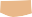 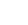 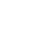 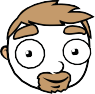 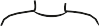 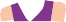 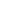 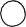 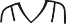 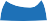 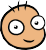 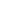 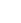 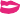 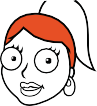 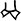 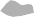 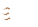 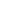 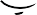 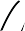 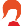 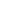 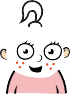 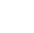 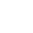 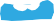 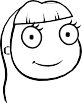 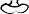 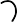 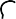 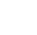 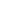 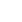 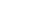 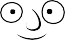 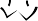 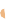 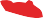 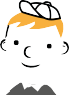 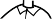 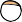 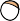 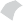 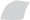 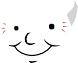 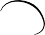 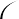 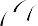 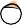 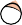 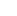 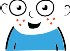 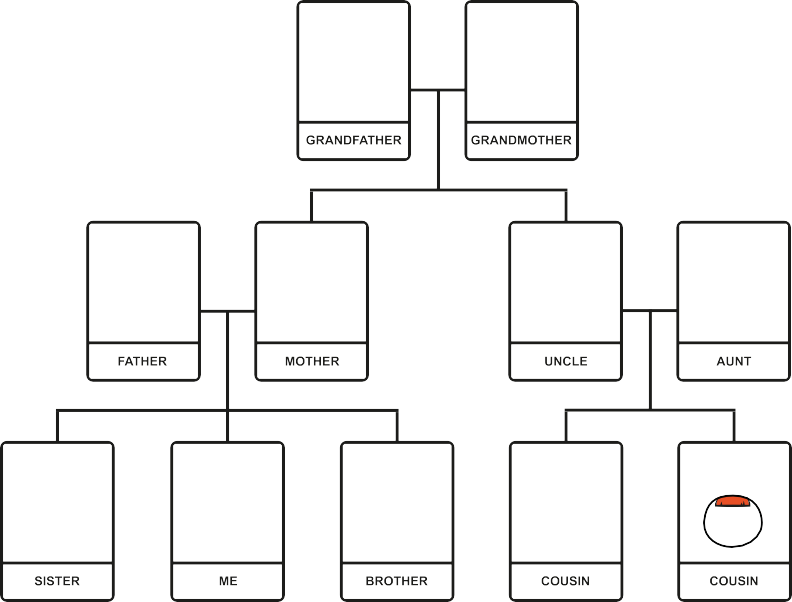 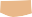 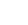 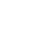 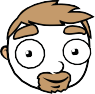 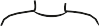 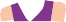 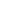 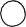 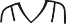 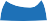 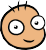 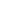 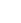 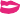 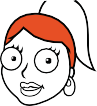 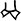 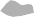 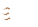 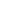 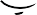 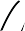 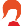 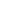 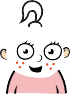 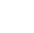 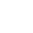 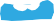 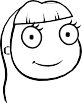 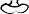 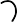 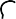 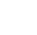 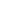 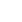 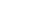 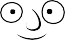 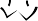 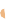 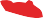 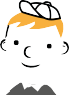 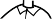 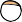 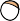 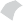 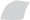 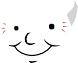 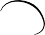 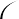 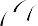 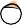 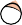 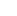 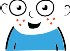 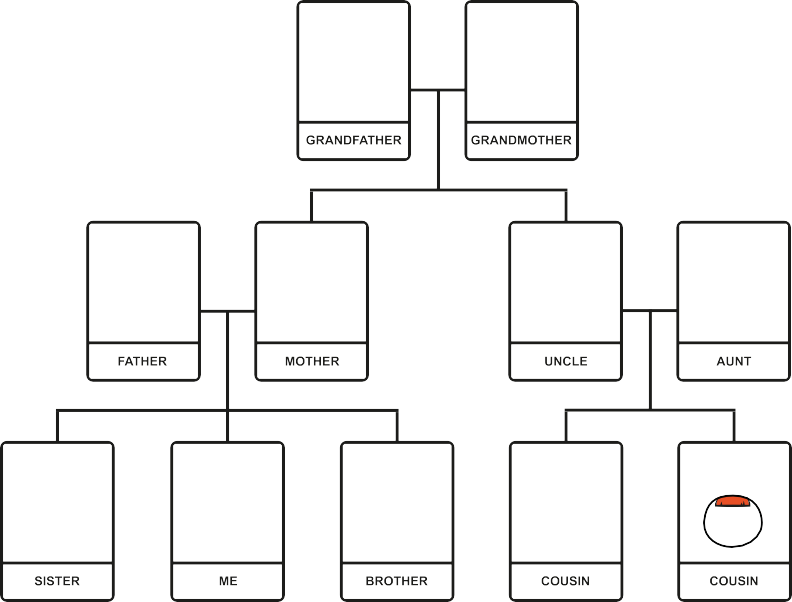 Activity – Fill in the gapsTimings: 10 minsNow complete the sentences.My name is  .          .          .          .          .          .          .          .          .          .          .          .          .          .          .          .          .          .          .          .          .          .          .          .          .          .          .          .         . I have  .          .          .          .          .          .          .          .          .          .          .          .          .          .          .          .          .          .          .          .          .          .          .                   ..          .          .          .        brother(s) and .          .          .          .          .          .          .          .          .          .          .          .          .          .          .          .          .          .          .          .          .          .          .          .          .          .          .          .sister(s). I live with my  .          .          .          .          .          .          .          .          .          .          .          .          .          .          .          .          .          .          .          .          .          .          .          .          .          .          .          .         and     .          .          .          .          .          .          .          .          .          .          .          .          .          .          .          .          .          .          .                    ..          .          .          .          .          .          .          .        . My .          .          .          .          .          .          .          .          .          .          .          .          .          .          .          .          .          .          .          .          .          .          .          .          .          .          .          .        and .             .             .             .             .             .             .             .             .             .             .             .             .             .             .             .             .             .             .             .             .             .             .             .             .             .             .             .          live in .             .             .             .             .             .             .             .             .             .             .             .             .             .             .             .             .             .             .             .             .             .             .             .             .             .             .             .              .Extension ActivityTimings: 10 minsDo you know any other words for family members?Try to match the words to the meanings.Extension Activity Activity Outline Timings: 10 minsThere are some really useful ESOL YouTube clips that could be adapted or used to practise family conversations.Watch the following clip and practise asking the questions with your family.www.youtube.com/watch?v=OogniMZFyw4.Activity 2 - Introducing Yourself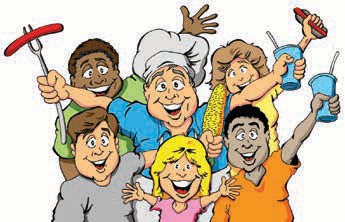 This activity will help you learn useful phrases for introducing yourself.Meeting new people is a great way to feel part of the community.Activity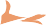 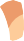 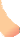 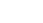 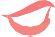 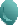 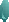 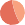 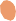 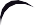 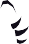 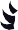 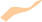 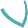 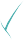 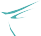 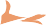 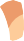 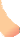 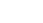 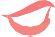 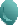 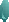 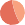 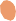 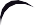 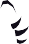 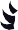 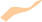 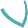 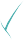 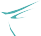 Timings: 15 mins Meet MariaNow read the questions below and write the answers in the blank space. Q: What is your name?A: My name is A:    .              .              .              .              .              .              .              .              .              .              .              .              .              .              .              .              .              .              .              .              .              .              .              .              .              . Q: Where do you come from?A:    .              .              .              .              .              .              .              .              .              .              .              .              .              .              .              .              .              .              .              .              .              .              .              .              .              .              .              .              .              .              . Q: Where do you live?A:    .              .              .              .              .              .              .              .              .              .              .              .              .              .              .              .              .              .              .              .              .              .              .              .              .              .              .              .              .              .              .    Q: Do you have any children?A:    .              .              .              .              .              .              .              .              .              .              .              .              .              .              .              .              .              .              .              .              .              .              .              .              .              .              .              .              .              .              .    Q: Do you have a job?A:    .              .              .              .              .              .              .              .              .              .              .              .              .              .              .              .              .              .              .              .              .              .              .              .              .              .              .              .              .              .              .    Q: What do you like to do at the weekend?A:    .              .              .              .              .              .              .              .              .              .              .              .              .              .              .              .              .              .              .              .              .              .              .              .              .              .              .              .              .              .              .    Activity 3 - Meeting New PeopleTimings: 20 minsThis activity will help you to practise asking and responding to questions in new social situations.How many sentences can you make from the words in the grid? Remember that all sentences begin with a capital letter.Remember that questions end with a question mark?Write your sentences in the table below.The first one is done for you.Activity – Group DiscussionTimings: 10 minsYou may have noticed this symbol - ! - in the grid. This is called an exclamation mark. We use it to express strong feelings. E.g. excitement, shock, warning.Can you think of a sentence that has an exclamation mark in it? E .g . “Hello, it’s so good to see you!” - shows excitement.“Don’t walk on the road it’s dangerous!” - shows fear/warning.Sometimes you may see this symbol on road signs to warn you that it is dangerous ahead.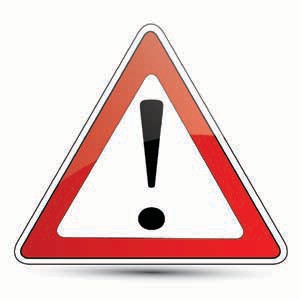 Extension ActivityTimings: 10 minsWe can often tell what something means by looking at signs and symbols even when we don’t understand    the    words .Have a look around you on the way home and see how many symbols or signs you know.Activity 4 - Festivals and Celebrations across the UKTimings: 15 minsThis activity will help you to get to know some of the most important festivals that take place across the United Kingdom every year.Listed below are the most popular British festivals and celebrations.Look at the pictures and share any experiences you have had of these festivals.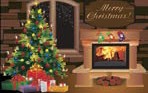 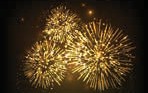 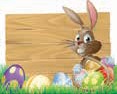 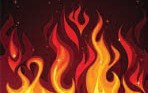 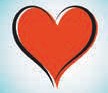 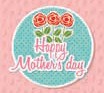 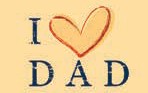 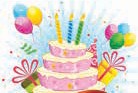 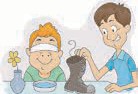 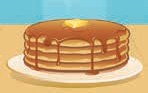 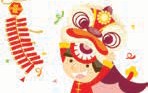 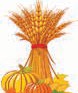 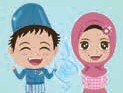 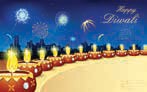 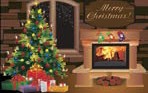 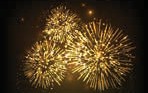 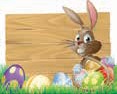 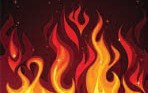 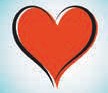 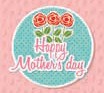 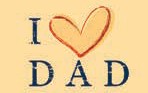 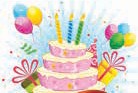 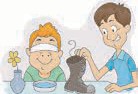 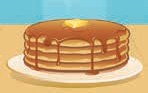 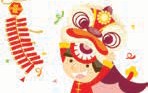 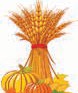 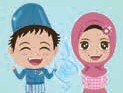 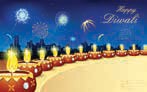 The UK is very multi-cultural and there are many more festivals.You may wish to share your favourite cultural festival with the group  too!ActivityTimings: 15 minsCan you match the festivals in the table to the season of the year?Extension Activity - DiscussionTimings: 10 minsDiscuss your favourite season and festival.If you have children at school, what festivals do they celebrate at school?Do you visit school assemblies to share the celebrationsFind out if your local community centre holds celebration events – why not go along?GrandmotherMotherAuntBrotherGrandfatherFatherUncleSisterSister’s sonNieceSister’s daughterCousinsUncle’s childrenSister in lawSister’s husbandNephewBrother’s wifeHusband or wifeThe person you are married toBrother in lawyourHow??Where?WhereareyouNiceHowmanychildrenyoutoyouyoudoWhat’sfromnamedohave?meetold?youliveare!marriedjobyou?Areyour?What’s1 .            How are you?2 .3 .4 .5 .6 .7 .8 .WinterSpringSummerAutumn